Reväsvaaran ampumarata 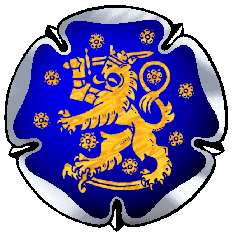 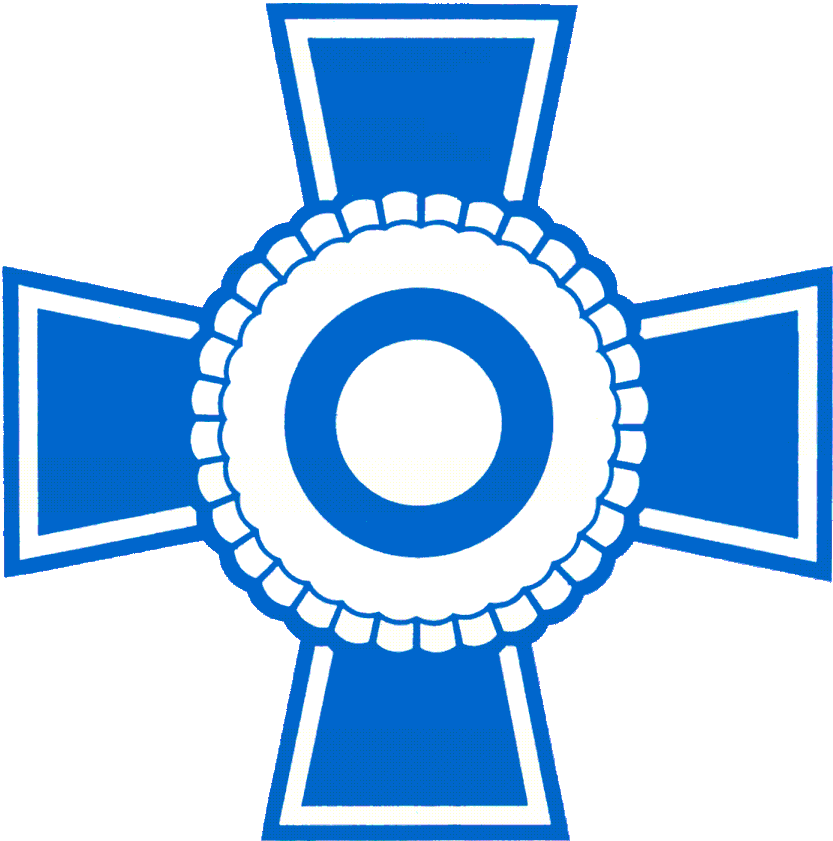 KäyttösäännötAmmunta on sallittu ma - pe klo 9:00 – 20:00 sekä la – su (myös juhlapyhinä) klo 9:00 – 18:00.Ampumaradalla saa ampua kivääreillä pl pienoiskivääri. Radoilla 1 ja 2 sallittuja maksimi kaliiberi on .338 Lapua Magnum tai vastaava, joilla saa ampua 300 metrin ampumatasalta. Radoilla 3 – 15 saa ampua pääsääntöisesti reserviläiskivääri kalibereilla, jotka eivät vahingoita luodinkeräilylaitteita. Haulikolla ja pistoolilla tms. ampuminen on kokonaan kielletty.Ammunnan varomääräyksetSuojaa näkösi ja kuulosi.Käsittele aseita aina kuin ne olisivat ladattuja. Rata-alueella asetta kuljetetaan suojapussissa tai –laukussa yleisten turvallisuusohjeiden mukaisesti.Vie sormi liipaisimelle vasta kun olet valmis ampumaan - sormivarmistus.Pidä ase aina suunnattuna ampumasuuntaan.Älä käsittele asettasi kun joku on maalialueella.Patruunoiden ja ippaan poisto, latausliike, tähdätty tyhjälaukaus ja varmistus viimeisen laukauksen jälkeenAmpujilla on oltava voimassa oleva vakuutus. (Reserviläisen ampumaturva, SAL ampujavakuutus tai muu ammunnan kattava vakuutus)Ammunnalla on oltava ampumaratajaoston hyväksymä valvoja, joka vastaa seuraavista asioista:	-     yleisestä turvallisuudesta.	-     kytkee varoitusvilkun päälle ammunnan alkaessa ja kytkee sen pois ammunnan                             päättyessä.varmistaa, että näyttösuojapään portti on lukittuna ammunnan ajan ja että portissaon näkyvillä kyltti: Ammunta käynnissä!täyttää ammunnan pöytäkirjanettä jokainen ampuja noudattaa varomääräyksiä että jokainen ampuja siivoaa jälkensä ja laittaa roskat niille osoitettuun paikkaanAmmunnasta täytetään sähköinen pöytäkirja (EXCEL), johon merkitään:	-   ammuntalaji	-   päiväys ja ammunta-aika	-  ampujien lukumäärä	-  ammutut laukaukset kaliibereittain ja ampumapaikoittain	-  valvojaAmmunnan yhteydessä syntyneet roskat ja jätteet lajitellaan niille osoitettuihin astioihin. Hylsyt, poltettava pahvit ja sekajäte laitetaan kukin erillisiin astioihin.Lisätietoja saat ampumaratavastaavilta.